REFERAT  DE  APROBAREal proiectului de hotărâre privind aprobarea modificării tarifelor existente și stabilirea unor tarife noi,  pentru activitățile specifice  serviciului public de salubrizare al municipiul HunedoaraConsiliul Local al Municipiului Hunedoara are competență exclusivă, în condițiile legii în tot ceea ce privește înființarea, organizarea, coordonarea și funcționarea serviciului public de administrare a domeniului public și privat al municipiului Hunedoara, precum și în ceea ce privește crearea, dezvoltarea, modernizarea, administrarea și exploatarea bunurilor proprietate publică/privată, aferente acestuia.	Serviciul public de salubrizare al municipiul Hunedoara face parte din sfera serviciilor comunitare de utilități publice fiind supus regimului juridic al serviciilor publice de interes general, fiindu-i aplicabile obligațiile de serviciu public. Prin  Hotărârea Consiliului Local al Municipiului Hunedoara nr. 61/2023, a fost aprobată modalitatea de gestiune a unor activități din cadrul Serviciului public de salubrizare a municipiului Hunedoara.Activitățile au fost delegate pe baza unui contract de delegare a gestiunii pentru unele activități din cadrul serviciului public de salubrizare a municipiului Hunedoara, către Societatea SALUBPREST Hunedoara S.R.L.    Activitățile din cadrul Serviciului de salubrizare al municipiul Hunedoara delegate sunt:a) măturatul, spălatul și stropitul căilor publice din localitate, inclusiv colectarea și transportul deșeurilor de pământ și pietre provenite de pe căile publice la depozitele de deșeuri, precum și a deșeurilor provenite din coșurile stradale la depozitele de deșeuri și/sau la instalațiile de tratare;b) curățarea și transportul zăpezii de pe căile publice din localitate și menținerea în funcțiune a acestora pe timp de polei sau de îngheț.c) deșeurile provenite din locuințe, generate de activități de reamenajare și reabilitare interioară și/sau exterioară a acestora, la solicitarea generatorilor de deșeuri;d) alte deșeuri similare provenite de la evenimente publice, la solicitarea organizatorilor.Prin Anexa nr. 9 la Hotărârea nr. 61/2023 menționată anterior au fost aprobate tarifele stabilite pentru activitățile specifice serviciului public de salubrizare a municipiului Hunedoara.Prin adresa nr. 5747/06.12.2023 a operatorului Salubprest Hunedoara S.R.L., înregistrată la Primăria municipiului Hunedoara sub nr. 103752/07.12.2023, având în vedere clauzele Contractului de Delegare a Gestiunii Serviciului Public de Salubrizare al Municipiului Hunedoara prin Gestiune Directă către Societatea Salubprest Hunedoara S.R.L. nr.18809/1820/28.02.2023, cu modificările și completările ulterioare, se solicită aprobarea modificării tarifelor existente și stabilirea unor tarife noi,  pentru activitățile specifice  serviciului public de salubrizare al municipiul Hunedoara.Având în vedere că fundamentarea tarifelor pentru activitățile desfășurate a fost stabilită la data delegării serviciilor către societatea SALUBPREST HUNEDOARA S.R.L. pe baza cheltuielilor de producție, exploatare, a cheltuielilor de întreținere și reparații, a amortismentelor aferente capitalului imobilizat în active corporale și necorporale, a costurilor de protecție a mediului, a costurilor de securitate și sănătate în muncă, a costurilor care derivă din contractele de delegare, a cheltuielilor financiare, etc., a momentul actual, se întrevede necesitatea modificării tarifelor, datorită următorilor factori: majorarea salariul de bază minim brut pe țară garantat în plată la suma de 3.300 lei lunar, începând cu data de 01.10.2023, conform Hotărârii Guvernului nr. 900/2023 pentru stabilirea salariului de bază minim brut pe țară garantat în plată, cu modificările și completările ulterioare.	Menționăm faptul că potrivit prevederilor art.11 alin.(4) din Normele metodologice de stabilire, ajustare sau modificare a tarifelor pentru activităţile de salubrizare, precum şi de calculare a tarifelor/taxelor distincte pentru gestionarea deşeurilor şi a taxelor de salubrizare, aprobate prin Ordinului ANRSC nr. 640/2022, astfel cum a fost modificat și completat prin Ordinul nr.201/2023, ” În situaţia în care autospecialele/utilajele destinate pentru deszăpezire şi combatere polei sunt monitorizate prin GPS, tarifele pentru operaţiunile mecanizate de curăţat zăpada şi de împrăştiat material antiderapant prevăzute la alin. (1) lit. b) pct. (i), (ii), (v), (vi), (viii) şi (x) pot fi stabilite în lei/trecere sau în lei/oră acţiune per fiecare utilaj în parte.(…)”, iar potrivit art.11 alin.(6) din Normele sus menționat  ” În situaţia prevăzută la alin. (5), autorităţile deliberative ale unităţilor/subdiviziunilor au, în conformitate cu prevederile art. 2 lit. v) din Legea nr. 51/2006, republicată, cu modificările şi completările ulterioare, obligaţia de a acoperi costurile suportate de operator, prin aprobarea unui tarif de mobilizare şi asigurare logistică, exprimat în lei/oră. (…)”. Astfel societatea SALUBPREST HUNEDOARA S.R.L. a solicitat stabilirea unor tarife noi, potrivit prevederilor legale sus menționate.Având în vedere cele menționate mai sus, precum și clauzele contractuale menționate la articolul 5, alin. (1), lit. k) respectiv „Delegatarul are dreptul să aprobe ajustarea/modificarea tarifului, la propunerea Delegatului, conform legii în vigoare”, precum și ale art. 4 alin. (3) lit. f), art. 6  lit. f), art.7 lit. d), art. 8 alin. (1) lit. d), art. 10 alin. (4), alin. (7), și art. 30 alin. (1) din Contractul de Delegare a Gestiunii Serviciului Public de Salubrizare al Municipiului Hunedoara nr.18809/1820/28.02.2023, cu modificările și completările ulterioare, prin proiectul de hotărâre inițiat propun aprobarea modificării tarifelor existente și stabilirea unor tarife noi,  pentru activitățile specifice serviciului public de salubrizare al municipiul Hunedoara,  conform Anexei la proiectul de hotărâre.Totodată se va modifica în mod corespunzător Anexa nr. 9 la Hotărârea Consiliului Local nr. 61/2023 privind aprobarea delegării de gestiune, prin negociere directă, a unor activități specifice serviciului public de salubrizare al municipiului Hunedoara, cu modificările și completările ulterioare, conform prevederilor art. 1 din proiectul de hotărâre. Se modifică în mod corespunzător Anexa nr. 9 la Contractul de delegare a gestiunii serviciului public de salubrizare al municipiului Hunedoara, cu modificările și completările ulterioare, aprobat prin Anexa nr. 2 la Hotărârea Consiliului Local nr. 61/2023, cu modificările și completările ulterioare. Se va împuternici Primarul Municipiului Hunedoara, să semneze în numele și pentru Municipiul Hunedoara, actul adițional la Contractul de Delegare a Gestiunii Serviciului Public de Salubrizare al Municipiului Hunedoara prin Gestiune Delegată către Societatea SalubPrest Hunedoara S.R.L.nr.18809/1820/28.02.2023, cu modificările și completările ulterioare, conform prevederilor din proiectul de hotărâre.	Temeiul legal al proiectului de hotărâre îl constituie prevederile art. 1 alin. (2) lit. e), art. 2 lit.  o) și lit.  r),  art. 8, alin. (3), lit. d2) și lit. k), art. 9 alin. (2) lit. d),  art.23, alin. (1), lit. a), art. 43 alin. (3), alin. (4), alin. (5) din Legea serviciilor comunitare de utilități publice nr. 51/2006, republicată, cu modificările și completările ulterioare, ale art. 6, alin. (1), lit. n), art. 29, art. 34, art. 35, art. 43, și art. 45 din Legea serviciului de salubrizare a localităților nr.101/2006, republicată, cu modificările și completările ulterioare, ale Ordinului nr. 640/2022 privind aprobarea Normelor metodologice de stabilire, ajustare sau modificare a tarifelor pentru activitățile de salubrizare, precum și de calculare a tarifelor/taxelor distincte pentru gestionarea deșeurilor și a taxelor de salubrizare, cu modificările și completările ulterioare, precum și a art. 4 lit. b) și art. 7 din Legea nr.52/2003 privind transparența decizională în administrația publică, republicată, cu modificările ulterioare, precum și ale art. 4 alin. (3) lit. f), art. 5, alin. (1), lit. k), art. 6  lit. f),art.7 lit. d), art. 8 alin. (1) lit. d), art. 10 alin. (4), alin. (7), și art. 30 alin. (1) din Contractul de Delegare a Gestiunii Serviciului Public de Salubrizare al Municipiului Hunedoara prin Gestiune Delegată către Societatea Salubprest Hunedoara S.R.L.nr.18809/1820/28.02.2023, cu modificările și completările ulterioare.	Competența dezbaterii și adoptării prezentului proiect de hotărâre aparține Consiliului Local al municipiului Hunedoara în temeiul prevederilor  art. 129, alin. (1), alin. (2), lit. d), alin. (7), lit. n), lit. s), alin. (14), precum și art. 139, coroborat cu art. 196 alin. (1) lit. a) din Ordonanța de Urgență nr. 57/2019 privind Codul Administrativ, cu modificările și completările ulterioare.                     P R I M A R,DAN BOBOUȚANUROMÂNIAJUDEȚUL HUNEDOARAMUNICIPIUL HUNEDOARAPRIMARNr.3683/17.01.2024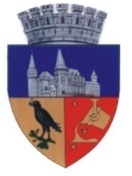 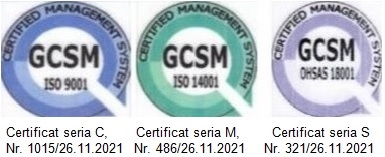 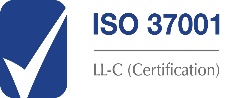 